от 15 ноября 2022 года  № 525О внесении изменений в муниципальную программу«Развитие жилищно-коммунального и дорожного хозяйства Сернурского муниципального района на 2018-2025 годы»В соответствии с Порядком разработки, реализации и оценки эффективности муниципальных программ Сернурского муниципального района, утвержденным постановлением администрации от 31 декабря 2019 г. № 494 (в ред. от 26.10.2021 № 492), администрация Сернурского муниципального района постановляет:1. Внести в муниципальную программу «Развитие жилищно-коммунального и дорожного хозяйства Сернурского муниципального района на 2018-2025 годы» (далее – Программа), утвержденную постановлением администрации Сернурского муниципального района от 12 января 2018 года № 08/1 (в ред. от 30.08.2022. № 388), следующие изменения:	1) в Паспорте программы в пункте «Объемы бюджетных ассигнований муниципальной программы» слова «133 млн. 875,1 тысяч рублей» заменить словами «133 млн. 960 тысяч 870 рублей 26 копеек»;2) приложения 1, 3 к программе изложить в новой редакции (прилагаются);3) в приложении 4 к программе в паспорте подпрограммы «Комплексное развитие коммунальной инфраструктуры Сернурского района» в разделе «Объемы и источники финансирования подпрограммы» слова «31571,918 тыс. рублей» заменить на «31657671,67 рублей»;4) в приложении 7 к программе:а) в паспорте подпрограммы «Переселение граждан из аварийного жилищного фонда на 2019-2025 годы» в IV разделе «Ресурсное обеспечение подпрограммы»:- во втором абзаце слова «99199539,3 рублей» заменить на «117275973,43 рубля;- в третьем абзаце слова «2022 год – 59735723,58 рублей» заменить на «2022 год – 77452157,71 рублей»;б) таблицы 2 и 3 к подпрограмме изложить в новой редакции (прилагаются).2. Контроль за исполнением настоящего постановления возложить на первого заместителя главы администрации Якимова А.С.3. Настоящее постановление вступает в силу после его обнародования и размещения на официальном сайте Сернурского муниципального района в информационно-телекоммуникационной сети «Интернет».ПРИЛОЖЕНИЕ № 1к муниципальной программе«Развитие жилищно-коммунального и дорожного хозяйства Сернурского муниципального района на 2018-2025 годы»Сведения о показателях (индикаторах) муниципальной программы,подпрограмм и их значениях                                                                                                                                                  ПРИЛОЖЕНИЕ № 3к муниципальной программе«Развитие жилищно-коммунального и дорожного хозяйства Сернурского муниципального района на 2018-2025 годы»Ресурсное обеспечение реализации муниципальной программы«Развитие жилищно-коммунального и дорожного хозяйства Сернурского муниципального района на 2018-2025 годы»ТАБЛИЦА № 2подпрограмме«Переселение граждан из аварийногожилищного фонда» на 2019-2025 годыСПОСОБЫ ПЕРЕСЕЛЕНИЯТАБЛИЦА № 3к подпрограмме«Переселение граждан из аварийногожилищного фонда» на 2019-2025 годы(рублей)__________ШЕРНУРМУНИЦИПАЛЬНЫЙ  РАЙОНЫНАДМИНИСТРАЦИЙЖЕ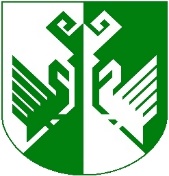 АДМИНИСТРАЦИЯ СЕРНУРСКОГО МУНИЦИПАЛЬНОГОРАЙОНАПУНЧАЛПОСТАНОВЛЕНИЕИ.о. главы администрации Сернурского муниципального района	 	      А.С. Якимов№п/пПоказатель (индикатор) (наименование)ЕдиницаизмеренияЗначения показателейЗначения показателейЗначения показателейЗначения показателейЗначения показателейЗначения показателейЗначения показателейЗначения показателейЗначения показателей№п/пПоказатель (индикатор) (наименование)Единицаизмерения2018 20192020202120222023202420252025123456789101111Подпрограмма 1«Комплексное развитие коммунальной инфраструктуры Сернурского муниципального района»Подпрограмма 1«Комплексное развитие коммунальной инфраструктуры Сернурского муниципального района»Подпрограмма 1«Комплексное развитие коммунальной инфраструктуры Сернурского муниципального района»Подпрограмма 1«Комплексное развитие коммунальной инфраструктуры Сернурского муниципального района»Подпрограмма 1«Комплексное развитие коммунальной инфраструктуры Сернурского муниципального района»Подпрограмма 1«Комплексное развитие коммунальной инфраструктуры Сернурского муниципального района»Подпрограмма 1«Комплексное развитие коммунальной инфраструктуры Сернурского муниципального района»Подпрограмма 1«Комплексное развитие коммунальной инфраструктуры Сернурского муниципального района»Подпрограмма 1«Комплексное развитие коммунальной инфраструктуры Сернурского муниципального района»Подпрограмма 1«Комплексное развитие коммунальной инфраструктуры Сернурского муниципального района»Подпрограмма 1«Комплексное развитие коммунальной инфраструктуры Сернурского муниципального района»1Строительство объектов жилищного, социального культурного и административного назначениятыс. руб.1212,58621,70--2Обеспечение качественными услугами в сфере жилищно-коммунального хозяйства населения Сернурского муниципального района тыс. руб.213,908619,0200--3Содержание муниципального жилищного фонда Сернурского муниципального районатыс. руб.3023131563,430231,2630723893,523893,5--Подпрограмма 2«Устойчивое развитие сельских территорий»Подпрограмма 2«Устойчивое развитие сельских территорий»Подпрограмма 2«Устойчивое развитие сельских территорий»Подпрограмма 2«Устойчивое развитие сельских территорий»Подпрограмма 2«Устойчивое развитие сельских территорий»Подпрограмма 2«Устойчивое развитие сельских территорий»Подпрограмма 2«Устойчивое развитие сельских территорий»Подпрограмма 2«Устойчивое развитие сельских территорий»Подпрограмма 2«Устойчивое развитие сельских территорий»Подпрограмма 2«Устойчивое развитие сельских территорий»Подпрограмма 2«Устойчивое развитие сельских территорий»Подпрограмма 2«Устойчивое развитие сельских территорий»1Количество семей и молодых специалистов, получивших поддержкуед.0101111112Количество жилья, введенного (приобретенного)кв.м.09007575757575753Длина введенных газопроводовкм.15,5656,174,81,8-----Подпрограмма 3«Дорожное хозяйство»Подпрограмма 3«Дорожное хозяйство»Подпрограмма 3«Дорожное хозяйство»Подпрограмма 3«Дорожное хозяйство»Подпрограмма 3«Дорожное хозяйство»Подпрограмма 3«Дорожное хозяйство»Подпрограмма 3«Дорожное хозяйство»Подпрограмма 3«Дорожное хозяйство»Подпрограмма 3«Дорожное хозяйство»Подпрограмма 3«Дорожное хозяйство»Подпрограмма 3«Дорожное хозяйство»Подпрограмма 3«Дорожное хозяйство»1Содержание автомобильных дорог общего пользования местного значениятыс. м2.180018001882,01884,01902,061902,061902,061902,061902,062Осуществление целевых мероприятий в отношении автомобильных дорог общего пользования местного значениякв.м.1100010993,1535012183,425666,554005400540054003Разработка проектно-сметной документации автомобильных дорог общего пользования местного значениятыс. руб-60,858,02091,84454,4220800--Подпрограмма 4«Переселение граждан из аварийного жилищного фонда» на 2019-2025 годыПодпрограмма 4«Переселение граждан из аварийного жилищного фонда» на 2019-2025 годыПодпрограмма 4«Переселение граждан из аварийного жилищного фонда» на 2019-2025 годыПодпрограмма 4«Переселение граждан из аварийного жилищного фонда» на 2019-2025 годыПодпрограмма 4«Переселение граждан из аварийного жилищного фонда» на 2019-2025 годыПодпрограмма 4«Переселение граждан из аварийного жилищного фонда» на 2019-2025 годыПодпрограмма 4«Переселение граждан из аварийного жилищного фонда» на 2019-2025 годыПодпрограмма 4«Переселение граждан из аварийного жилищного фонда» на 2019-2025 годыПодпрограмма 4«Переселение граждан из аварийного жилищного фонда» на 2019-2025 годыПодпрограмма 4«Переселение граждан из аварийного жилищного фонда» на 2019-2025 годыПодпрограмма 4«Переселение граждан из аварийного жилищного фонда» на 2019-2025 годыПодпрограмма 4«Переселение граждан из аварийного жилищного фонда» на 2019-2025 годы1Количество переселенных многоквартирных домов ед.-----17---2Количество расселяемых жилых помещенийед.---6-71---3Число жителей, расселенныхчеловек---16-207---4Расселено помещенийк.м.---170,3-2423,93---СтатусНаименование муниципальной программы, подпрограммы, ведомственной целевой программы, основного мероприятияИсточник финансированияКод бюджет-ной класси-фикацииРасходы (тыс. рублей) по годамРасходы (тыс. рублей) по годамРасходы (тыс. рублей) по годамРасходы (тыс. рублей) по годамРасходы (тыс. рублей) по годамРасходы (тыс. рублей) по годамРасходы (тыс. рублей) по годамРасходы (тыс. рублей) по годамСтатусНаименование муниципальной программы, подпрограммы, ведомственной целевой программы, основного мероприятияИсточник финансированияКод бюджет-ной класси-фикации20182019202020212022202320242025123456789101112Муниципаль-ная программа«Развитие жилищно-коммунального и дорожного хозяйства Сернурского муниципального района на 2013-2017 годы»Всего030000000048870,377458,176662,860417,9133960,8702639399,631182,7-Муниципаль-ная программа«Развитие жилищно-коммунального и дорожного хозяйства Сернурского муниципального района на 2013-2017 годы»средства федерального бюджетаХ16572,726827,844469,17411,679150,01864---Муниципаль-ная программа«Развитие жилищно-коммунального и дорожного хозяйства Сернурского муниципального района на 2013-2017 годы»средства республиканского бюджетаХ16862,040542,821933,842970,446067,4138723859,923859,8-Муниципаль-ная программа«Развитие жилищно-коммунального и дорожного хозяйства Сернурского муниципального района на 2013-2017 годы»средства местного бюджетаХ8676,27796,09659,99651,18743,4377515539,377322,8-Муниципаль-ная программа«Развитие жилищно-коммунального и дорожного хозяйства Сернурского муниципального района на 2013-2017 годы»прочиеХ6759,42291,5600,0384,800Подпрограмма 1 «Комплексное развитие коммунальной инфраструктуры Сернурского муниципального района»Всего0340000000--7907,834562,729316571,6716732534,324093,5-Подпрограмма 1 «Комплексное развитие коммунальной инфраструктуры Сернурского муниципального района»средства федерального бюджета000---Подпрограмма 1 «Комплексное развитие коммунальной инфраструктуры Сернурского муниципального района»средства республиканского бюджета7907,831563,44730111,8123859,923859,8Подпрограмма 1 «Комплексное развитие коммунальной инфраструктуры Сернурского муниципального района»средства местного бюджета-2614,4341545,861678674,4233,7-Подпрограмма 1 «Комплексное развитие коммунальной инфраструктуры Сернурского муниципального района»прочие384,848-Основное мероприятие 1 «Строительство объектов жилищного, социального, культурного и административного назначения»Всего0340100000----1212,58621,70-Основное мероприятие 1 «Строительство объектов жилищного, социального, культурного и административного назначения»средства федерального бюджета-Основное мероприятие 1 «Строительство объектов жилищного, социального, культурного и административного назначения»средства республиканского бюджета-Основное мероприятие 1 «Строительство объектов жилищного, социального, культурного и административного назначения»средства местного бюджета1212,58621,7--Основное мероприятие 1 «Строительство объектов жилищного, социального, культурного и административного назначения»прочиеОсновное мероприятие 2 «Обеспечение качес-твенными услугами в сфере жилищно-коммунального хозяйства населения Сернурского муниципального района Республики Марий Эл»Всего0340200000--213,908619,0200,0-Основное мероприятие 2 «Обеспечение качес-твенными услугами в сфере жилищно-коммунального хозяйства населения Сернурского муниципального района Республики Марий Эл»средства федерального бюджета000Основное мероприятие 2 «Обеспечение качес-твенными услугами в сфере жилищно-коммунального хозяйства населения Сернурского муниципального района Республики Марий Эл»средства республиканского бюджета0Основное мероприятие 2 «Обеспечение качес-твенными услугами в сфере жилищно-коммунального хозяйства населения Сернурского муниципального района Республики Марий Эл»средства местного бюджета213,908619,0200,0-Основное мероприятие 2 «Обеспечение качес-твенными услугами в сфере жилищно-коммунального хозяйства населения Сернурского муниципального района Республики Марий Эл»прочиеОсновное мероприятие 3 «Содержание муниципального жилищного фонда Сернурского муниципального района Республики Марий Эл»Всего034030000030231,2630723893,523893,5Основное мероприятие 3 «Содержание муниципального жилищного фонда Сернурского муниципального района Республики Марий Эл»средства федерального бюджетаОсновное мероприятие 3 «Содержание муниципального жилищного фонда Сернурского муниципального района Республики Марий Эл»средства республиканского бюджета30111,8123859,823859,8Основное мероприятие 3 «Содержание муниципального жилищного фонда Сернурского муниципального района Республики Марий Эл»средства местного бюджета119,4530733,733,7Основное мероприятие 3 «Содержание муниципального жилищного фонда Сернурского муниципального района Республики Марий Эл»прочиеПодпрограмма 2 «Устойчивое развитие сельских территорий»Всего033000000023377,130239,83713,0674,871190,5528---Подпрограмма 2 «Устойчивое развитие сельских территорий»средства федерального бюджета16572,726827,8-468,881044,44909---Подпрограмма 2 «Устойчивое развитие сельских территорий»средства республиканского бюджета-274,91188,2117,1392,10371---Подпрограмма 2 «Устойчивое развитие сельских территорий»средства местного бюджета45,0845,61924,888,8654,0---Подпрограмма 2 «Устойчивое развитие сельских территорий»прочие6759,42291,5600,000000Основное мероприятие «Ввод (приобретение) жилья для граждан, проживающих в сельской местности»Всего033010000023377,130239,83713,0674,871190,5528---Основное мероприятие «Ввод (приобретение) жилья для граждан, проживающих в сельской местности»средства федерального бюджета16572,726827,8-468,881044,44909---Основное мероприятие «Ввод (приобретение) жилья для граждан, проживающих в сельской местности»средства республиканского бюджета-274,91188,2117,1392,10371---Основное мероприятие «Ввод (приобретение) жилья для граждан, проживающих в сельской местности»средства местного бюджета45,0845,61924,888,8654,0---Основное мероприятие «Ввод (приобретение) жилья для граждан, проживающих в сельской местности»прочие6759,42291,5600,000000Подпрограмма 3 «Дорожное хозяйство»Всего035000000025493,247218,365042,019724,0223660,488086865,37089,1-Подпрограмма 3 «Дорожное хозяйство»средства федерального бюджета--44469,11595,52202,455---Подпрограмма 3 «Дорожное хозяйство»средства республиканского бюджета16862,040267,912837,811180,714314,457---Подпрограмма 3 «Дорожное хозяйство»средства местного бюджета8631,26950,47735,16947,827143,576086865,37089,1-Мероприятие 1 Проектирование автомобильных дорог общего пользования Всего03505000003,160,858,02091,834454,42208---Мероприятие 1 Проектирование автомобильных дорог общего пользования средства федерального бюджета0000----Мероприятие 1 Проектирование автомобильных дорог общего пользования средства республиканского бюджета0-003000,014---Мероприятие 1 Проектирование автомобильных дорог общего пользования средства местного бюджета3,160,858,02091,831454,40808Мероприятие 2  Осуществление целевых мероприятий в отношении автомобильных дорог общего пользования местного значенияВсего035040000024559,145005,164023,815063,1816706,0664365,34589,1-Мероприятие 2  Осуществление целевых мероприятий в отношении автомобильных дорог общего пользования местного значениясредства федерального бюджета0044469,11595,52202,455---Мероприятие 2  Осуществление целевых мероприятий в отношении автомобильных дорог общего пользования местного значениясредства республиканского бюджета16862,040267,912837,811180,711314,443Мероприятие 2  Осуществление целевых мероприятий в отношении автомобильных дорог общего пользования местного значениясредства местного бюджета7697,14737,26716,92286,983189,1684365,34589,1-Мероприятие  3   Содержание автомобильных дорог общего пользования местного значенияВсего0350600000931,02152,4960,22569,012500,0025002500Мероприятие  3   Содержание автомобильных дорог общего пользования местного значениясредства федерального бюджета00000000Мероприятие  3   Содержание автомобильных дорог общего пользования местного значениясредства республиканского бюджета0-000000Мероприятие  3   Содержание автомобильных дорог общего пользования местного значениясредства местного бюджета931,02152,4960,22569,012500,025002500-Подпрограмма 4. «Переселение граждан из аварийного жилищного фонда» на 2019 – 2025 годыВсего03200000000---5456,377452,15771---Подпрограмма 4. «Переселение граждан из аварийного жилищного фонда» на 2019 – 2025 годысредства федерального бюджета----5347,275903,11455--Подпрограмма 4. «Переселение граждан из аварийного жилищного фонда» на 2019 – 2025 годысредства республиканского бюджета----109,11549,04316--средства местного бюджета-----0--Основное мероприятие "Предоставление жилых помещений гражданам, переселяемым из аварийного жилищного фонда»Всего032F300000---5456,377452,15771---Основное мероприятие "Предоставление жилых помещений гражданам, переселяемым из аварийного жилищного фонда»средства федерального бюджета032F367483---5347,275903,11455--Основное мероприятие "Предоставление жилых помещений гражданам, переселяемым из аварийного жилищного фонда»средства республиканского бюджета032F367484---109,11549,04316--Основное мероприятие "Предоставление жилых помещений гражданам, переселяемым из аварийного жилищного фонда»средства местного бюджета-----0--№ п/пНаименование муниципального районаРасселяемая площадь жилых помещений, всегоСтроительство многоквартирных домовСтроительство многоквартирных домовСтроительство многоквартирных домовПриобретение жилых посещений у застройщиков или долевое участие в строительствеПриобретение жилых посещений у застройщиков или долевое участие в строительствеПриобретение жилых посещений у застройщиков или долевое участие в строительствеПриобретение жилых посещений у застройщиков или долевое участие в строительствеСтоимость переселения всегоСтоимость переселения всегоДополнительные источники финансированияДополнительные источники финансированияНормативная стоимость 1 кв. м.Нормативная стоимость 1 кв. м.¾ от норма-тивной стоимости 1 кв. м.№ п/пНаименование муниципального районаРасселяемая площадь жилых помещений, всегоплощадьстоимостьУдельная стоимость 1 кв.м.площадьстоимостьУдельная стоимость 1 кв.м.№ п/пНаименование муниципального районакв.м.кв.м.рублейрублейкв.м.рублейрублейрублейрублейрублейрублейрублейрублейрублейрублей12345678910101111121213132022 год2022 год2022 год2022 год2022 год2022 год2022 год2022 год2022 год2022 год2022 год2022 год2022 год2022 год2022 год2022 год2022 год1Сернурский муниципальный район1303,870001418,3877452157,715460677452157,7177452157,710000002023  год2023  год2023  год2023  год2023  год2023  год2023  год2023  год2023  год2023  год2023  год2023  год2023  год2023  год2023  год2023  год2023  год2Сернурский муниципальный район1120,060001218,42----000000итогоитого2423,930002636,8----000000Наименование муниципального образованияРазмер финансированияРазмер финансированияРазмер финансированияРазмер финансированияРазмер финансированияРазмер финансированияРазмер финансированияНаименование муниципального образованияИтогов рамках долевого финансированияв рамках долевого финансированияв рамках долевого финансированияв рамках долевого финансированиядополнительные источникидополнительные источникиНаименование муниципального образованияИтоговсегоФонд содействия реформированию жилищно-коммунального хозяйствареспубликанский бюджет Республики Марий Элбюджет муниципального образованияреспубликанский бюджет Республики Марий Элбюджет муниципального образования2022 год2022 год2022 год2022 год2022 год2022 год2022 год2022 годСернурский муниципальныйрайон77452157,7177452157,7175903114,551549043,16---2023 год2023 год2023 год2023 год2023 год2023 год2023 год2023 годСернурский муниципальныйрайон39 823 815,7239 823 815,7232 565 592,07664 614,126 593 609,53--